What Adventurous Activities Can I do?  -  What Qualification do I need?							Revised: Oct 2020Question: What if I want a higher Level or qualification e.g. Canoeing in moving water or sailing, or I want to run a large sale activity?Answer: You may need a Guide level which requires more training, I suggest you talk to your Branch Adventurous Activity Team. Refer to the NAAFAny Guide or higher-level qualification will require VET units issued from SAIT or externally gained, this involves an enrolment process via your Branch officeActivityTypeSectionMy TrainingMinimumQualification Requirede-LearningRequiredPractical orCourseRPLBUSHWALKINGBUSHWALKINGI have a Certificate of ProficiencyI have a Certificate of Proficiency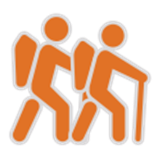 For basic tracked or easy untracked, bushwalkinge.g. marked trails, Nature walks, National Parks marked trailsFor all sectionsSP – Safe Participant Bushwalking is part of the Scouting Adventure curriculum.  Higher levels are available in difficult tracked & extremely difficult tracked environments.Safe Participantor(old Bushwalking Level 1 )Scouting Adventure12 ModulesPre & Post Quiz’s are available if you already have the knowledgeFace-to-face weekend are run at various levels – Tracked, Difficult Tracked and Extremely Difficult untracked environments. see Branch calendars for more infoComplete e-Learning component for Scouting Adventure, this will allow for Pre & Post Quiz if you already have the knowledge, instead of completing the modules. a logbook is required as part of your evidence. An Assessment of proficiency document is available.PADDLING - Canoeing , Kayaking & Sea KayakingPADDLING - Canoeing , Kayaking & Sea KayakingPADDLING - Canoeing , Kayaking & Sea KayakingPADDLING - Canoeing , Kayaking & Sea Kayaking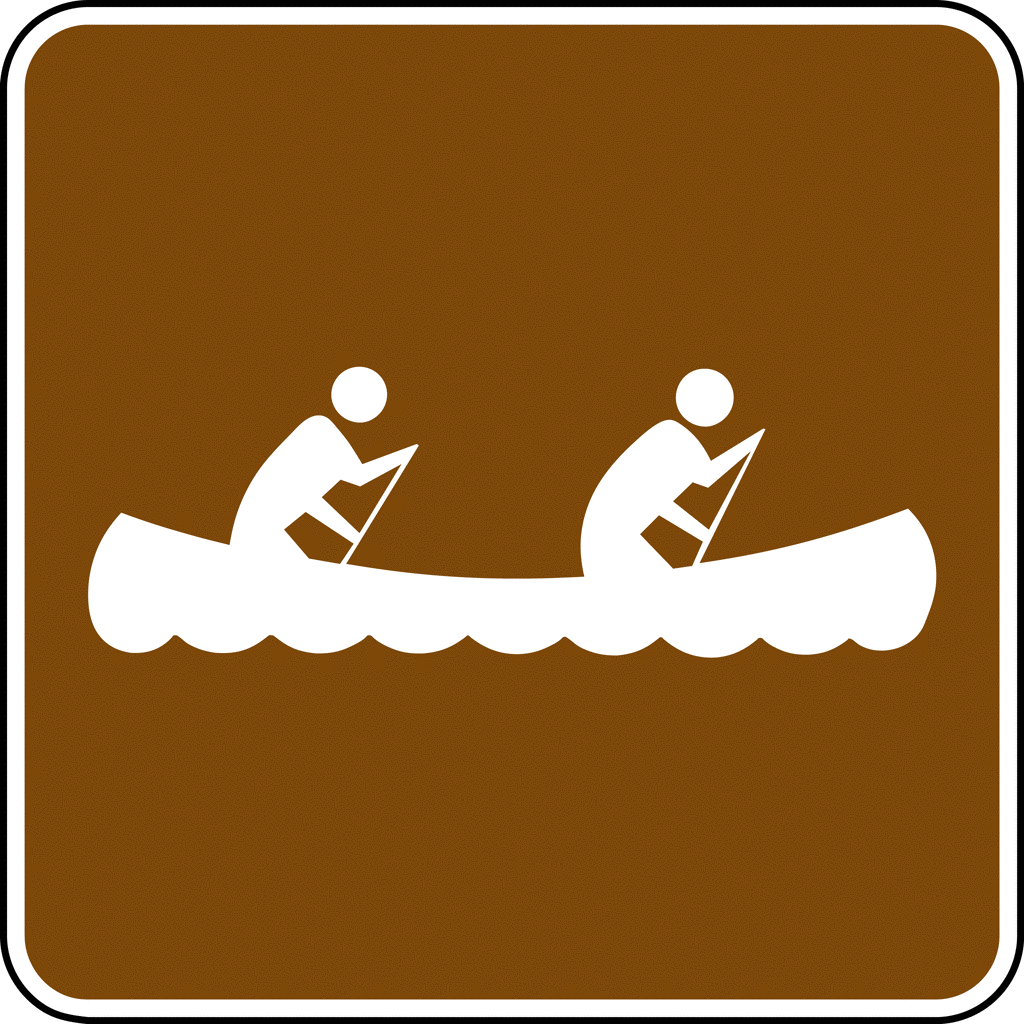 For Flat Water Canoeing, on rivers, lakes, and open water - Not suitable for fast running or graded waterFor all sectionsNot included in Basic training. e-Learning & practical is required with your logbookTrained ParticipantIn the craftsBeing usede.g. Canoe, KayakScouting AdventurePlusSafe Participant Canoeing/KayakingComplete Trained Participant. This can be completed on-the-job and signed off by an appropriate member within your BranchComplete e-Learning component for Scouting Adventure plus an additional module for Paddling Skills.Evidence for the Skills, Knowledge, and Currency within PaddlingBOATING – Sailing, Scout Patrol Boats, Windsurfing, Stand-Up Paddleboard,  & WindsurfingBOATING – Sailing, Scout Patrol Boats, Windsurfing, Stand-Up Paddleboard,  & WindsurfingBOATING – Sailing, Scout Patrol Boats, Windsurfing, Stand-Up Paddleboard,  & WindsurfingBOATING – Sailing, Scout Patrol Boats, Windsurfing, Stand-Up Paddleboard,  & WindsurfingBOATING – Sailing, Scout Patrol Boats, Windsurfing, Stand-Up Paddleboard,  & WindsurfingBOATING – Sailing, Scout Patrol Boats, Windsurfing, Stand-Up Paddleboard,  & Windsurfing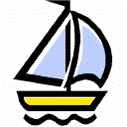 Sailing in small boat yachting in light to moderate conditionsFor all sectionsNot included in Basic training. e-Learning & practical is required with your logbook. Attending activities and building skills, knowledge and experienceTrained ParticipantIn the craftsBeing usede.g. Sailing, Patrol BoatsScouting AdventureComplete Trained Participant. This can be completed on-the-job and signed off by an appropriate member within your Branch. Logbook requiredComplete e-Learning component for Scouting Adventure.Evidence for the Skills, Knowledge, and Currency within Sailing. Verification through a 3rd part declaration, or other supporting material e.g. trip notes, photos, sailing club results, Video, etc.VERTICAL - Rock Related ActivitiesVERTICAL - Rock Related Activities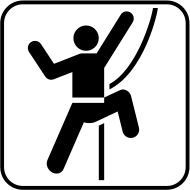 AbseilingCavingCanyoningRock ClimbingFor all sectionsNot included in Basic training. e-Learning & practical is required with your logbook. Attending activities and building skills, knowledge and experienceScout Appointed Guide for all Rock Related ActivitiesScouting AdventurePlusSafe Participant Abseiling All Vertical areas require experience in various environments over a period of time. This can be obtained by on-the-job, activities, or structured learning.Complete e-Learning component for Scouting Adventure plus an additional module for Abseiling.Evidence for the Skills, Knowledge, and Currency within your vertical discipline. ActivityTypeSectionSectionMy TrainingMinimumQualification Requirede-LearningRequirede-LearningRequiredCourses & CommentsOn various environmentsRPLCYCLING - Mountain Biking & Cycle TouringCYCLING - Mountain Biking & Cycle TouringCYCLING - Mountain Biking & Cycle TouringCYCLING - Mountain Biking & Cycle TouringI have a COAL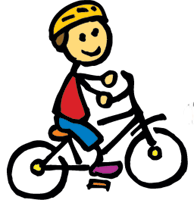 Refer to the track difficulty rating system, for the level of skill to qualification required. No qualification required for Meeting nights or local urban area.Refer to the track difficulty rating system, for the level of skill to qualification required. No qualification required for Meeting nights or local urban area.For all sectionsNot included in Basic training. e-Learning & practical is required with your logbook. Attending activities and building skills, knowledge and experienceTrained ParticipantIn the bikesbeing usede.g. Cycling, Mountain BikingScouting AdventureScouting AdventureComplete Trained Participant. This can be completed on-the-job and signed off by an appropriate member within your Branch. Logbook requiredComplete e-Learning component for Scouting Adventure.Evidence for the Skills, Knowledge, and Currency within Cycling. Verification through a 3rd part declaration, or other supporting material e.g. trip notes, photos,  club results, Video, etc.AQUATIC – Snorkelling, Surfing, Swimming, Scuba – NOTE: Scuba requires a Instructor Qualification at any level of participationAQUATIC – Snorkelling, Surfing, Swimming, Scuba – NOTE: Scuba requires a Instructor Qualification at any level of participationAQUATIC – Snorkelling, Surfing, Swimming, Scuba – NOTE: Scuba requires a Instructor Qualification at any level of participationAQUATIC – Snorkelling, Surfing, Swimming, Scuba – NOTE: Scuba requires a Instructor Qualification at any level of participationAQUATIC – Snorkelling, Surfing, Swimming, Scuba – NOTE: Scuba requires a Instructor Qualification at any level of participationAQUATIC – Snorkelling, Surfing, Swimming, Scuba – NOTE: Scuba requires a Instructor Qualification at any level of participationAQUATIC – Snorkelling, Surfing, Swimming, Scuba – NOTE: Scuba requires a Instructor Qualification at any level of participationAQUATIC – Snorkelling, Surfing, Swimming, Scuba – NOTE: Scuba requires a Instructor Qualification at any level of participationAQUATIC – Snorkelling, Surfing, Swimming, Scuba – NOTE: Scuba requires a Instructor Qualification at any level of participation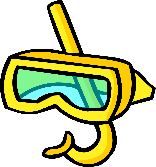 Swimming in pools, Surf or open water does not require a qualification if a lifeguard is present.  For Aquatic activities e.g. Snorkelling Windsurfing, etc.Swimming in pools, Surf or open water does not require a qualification if a lifeguard is present.  For Aquatic activities e.g. Snorkelling Windsurfing, etc.For all sectionsNot included in Basic training. e-Learning & practical is required with your logbook. Attending activities and building skills, knowledge and experienceTrained ParticipantScouting AdventureScouting AdventureComplete Trained Participant. This can be completed on-the-job and signed off by an appropriate member within your Branch. Logbook requiredComplete e-Learning component for Scouting Adventure.Evidence for the Skills, Knowledge, and Currency within your aquatic discipline. Verification through a 3rd part declaration, or other supporting material e.g. trip notes, photos, club results, Video, etc.ALPINE – Snow Camping/Hiking, Cross Country Skiing, Down Hill Skiing, & SnowboardingALPINE – Snow Camping/Hiking, Cross Country Skiing, Down Hill Skiing, & SnowboardingALPINE – Snow Camping/Hiking, Cross Country Skiing, Down Hill Skiing, & SnowboardingALPINE – Snow Camping/Hiking, Cross Country Skiing, Down Hill Skiing, & SnowboardingALPINE – Snow Camping/Hiking, Cross Country Skiing, Down Hill Skiing, & SnowboardingALPINE – Snow Camping/Hiking, Cross Country Skiing, Down Hill Skiing, & SnowboardingALPINE – Snow Camping/Hiking, Cross Country Skiing, Down Hill Skiing, & SnowboardingALPINE – Snow Camping/Hiking, Cross Country Skiing, Down Hill Skiing, & SnowboardingALPINE – Snow Camping/Hiking, Cross Country Skiing, Down Hill Skiing, & Snowboarding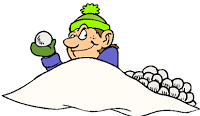 Skiing & Snowboarding within resort boundaries does not require qualifications. For All Alpine activities outside a resort including hiking, cross country etc.Skiing & Snowboarding within resort boundaries does not require qualifications. For All Alpine activities outside a resort including hiking, cross country etc.For all sectionsNot included in Basic training. e-Learning & practical is required with your logbook. Attending activities and building skills, knowledge and experienceScout Appointed Guidein the alpinedisciplinee.g. Cross Country, Scouting AdventureScouting AdventureAll Alpine areas require experience in various environments over a period of time. This can be obtained by on-the-job, activities, or structured learning.Complete e-Learning component for Scouting Adventure.Evidence for the Skills, Knowledge, and Currency within your alpine discipline. Verification through a 3rd part declaration, or other supporting material e.g. trip notes, photos, club results, Video, etc.Other Questions relating to appointments and what I can doOther Questions relating to appointments and what I can doOther Questions relating to appointments and what I can doOther Questions relating to appointments and what I can doOther Questions relating to appointments and what I can doOther Questions relating to appointments and what I can doOther Questions relating to appointments and what I can doOther Questions relating to appointments and what I can doOther Questions relating to appointments and what I can doQualification or Skill heldQualification or Skill heldWhat am I able to doWhat am I able to doWhat am I able to doWhat am I able to doCommentsCommentsCommentsCommentsTrainee Leader (leader of Youth)Trainee Leader (leader of Youth)Able to work ONLY under the direct supervision of other leadersParticipate in planning with other leadersAttend training courses, Group Councils, Seeonee or other meetingsAble to work ONLY under the direct supervision of other leadersParticipate in planning with other leadersAttend training courses, Group Councils, Seeonee or other meetingsAble to work ONLY under the direct supervision of other leadersParticipate in planning with other leadersAttend training courses, Group Councils, Seeonee or other meetingsAble to work ONLY under the direct supervision of other leadersParticipate in planning with other leadersAttend training courses, Group Councils, Seeonee or other meetingsAble to work ONLY under the direct supervision of other leadersParticipate in planning with other leadersAttend training courses, Group Councils, Seeonee or other meetingsSupervising Leader must hold a CoAA (Certificate of Adult Appointment) as a minimum Supervising Leader must hold a CoAA (Certificate of Adult Appointment) as a minimum Supervising Leader must hold a CoAA (Certificate of Adult Appointment) as a minimum Subject Matter Expert (SME)Subject Matter Expert (SME)Able to run an activity where they hold qualifications in that activity areaAble to sign off on workbooks, where the same or higher qualification is held, can hold external VET qualificationsAble to run an activity where they hold qualifications in that activity areaAble to sign off on workbooks, where the same or higher qualification is held, can hold external VET qualificationsAble to run an activity where they hold qualifications in that activity areaAble to sign off on workbooks, where the same or higher qualification is held, can hold external VET qualificationsAble to run an activity where they hold qualifications in that activity areaAble to sign off on workbooks, where the same or higher qualification is held, can hold external VET qualificationsAble to run an activity where they hold qualifications in that activity areaAble to sign off on workbooks, where the same or higher qualification is held, can hold external VET qualificationsSupervising Leader must hold a CoAA (Certificate of Adult Appointment) as a minimumSomeone in the activity must hold a current first aid qualification Supervising Leader must hold a CoAA (Certificate of Adult Appointment) as a minimumSomeone in the activity must hold a current first aid qualification Supervising Leader must hold a CoAA (Certificate of Adult Appointment) as a minimumSomeone in the activity must hold a current first aid qualification Major Event or ActivityMajor Event or ActivityGenerally, a Branch Scout Appointed Guide are required to run a Major Event or ActivityDue to the nature of a Major Event, and supervising those assisting, and the increased risk, a higher than normal qualification is required.Generally, a Branch Scout Appointed Guide are required to run a Major Event or ActivityDue to the nature of a Major Event, and supervising those assisting, and the increased risk, a higher than normal qualification is required.Generally, a Branch Scout Appointed Guide are required to run a Major Event or ActivityDue to the nature of a Major Event, and supervising those assisting, and the increased risk, a higher than normal qualification is required.Generally, a Branch Scout Appointed Guide are required to run a Major Event or ActivityDue to the nature of a Major Event, and supervising those assisting, and the increased risk, a higher than normal qualification is required.Generally, a Branch Scout Appointed Guide are required to run a Major Event or ActivityDue to the nature of a Major Event, and supervising those assisting, and the increased risk, a higher than normal qualification is required.Supervising Leader must hold a CoAA (Certificate of Adult Appointment) as a minimumSomeone in the activity must hold a current first aid qualification Supervising Leader must hold a CoAA (Certificate of Adult Appointment) as a minimumSomeone in the activity must hold a current first aid qualification Supervising Leader must hold a CoAA (Certificate of Adult Appointment) as a minimumSomeone in the activity must hold a current first aid qualification 